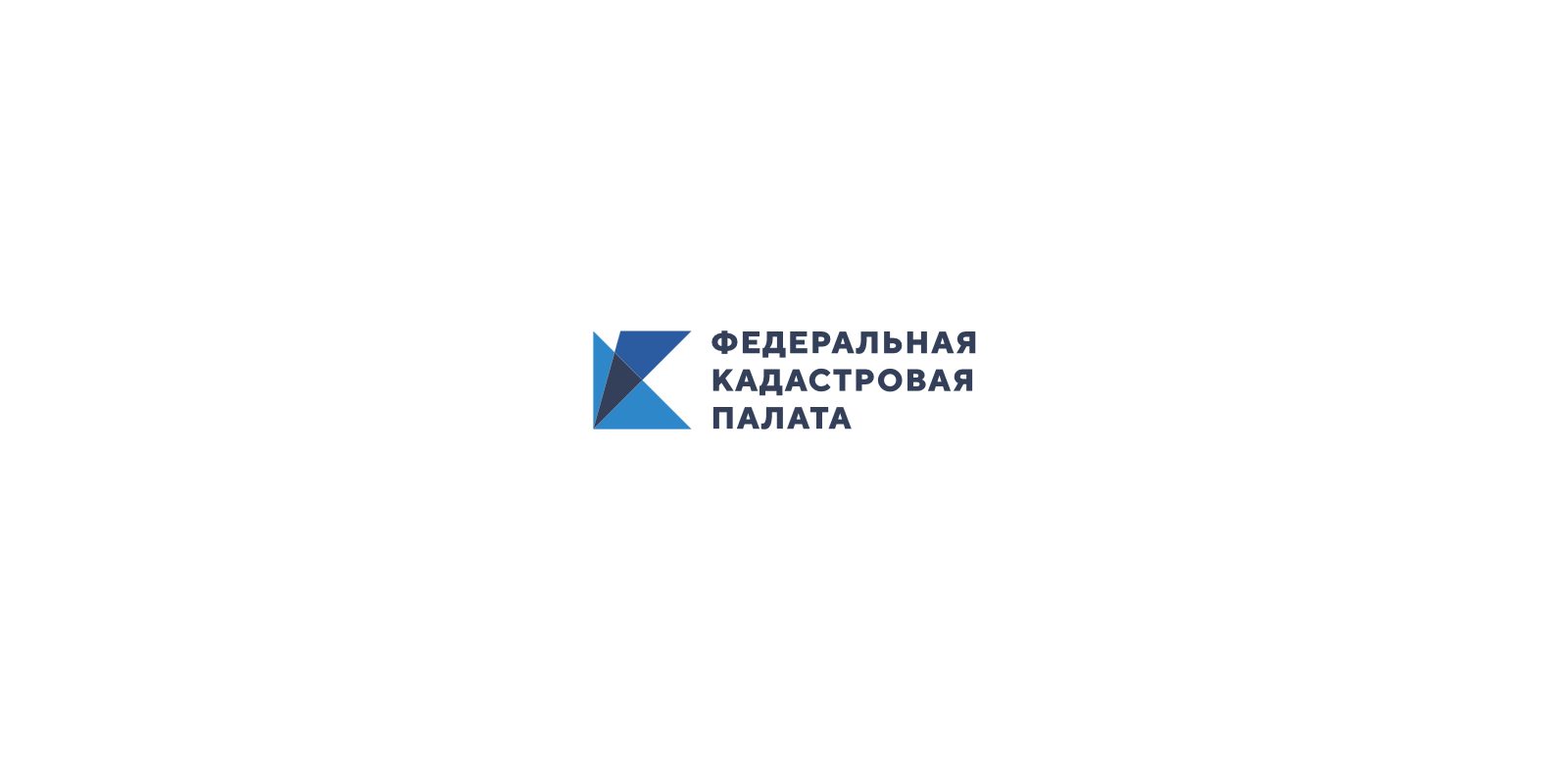 ПРЕСС-РЕЛИЗВ МФЦ микрорайона Заречный можно получить услуги Кадастровой палаты 
             Жители левобережья, посёлков Заречный, Тулунжа, Солдатский могут получить услуги Кадастровой палаты по Бурятии в улан-удэнском филиале Многофункционального центра (МФЦ), расположенном на улице  Кабанская, дом 55.  В настоящее время, в этом филиале МФЦ производится приём документов для получения таких государственных услуг, как постановка на кадастровый учет, регистрация прав на недвижимое имущество, предоставление сведений Единого государственного реестра недвижимости. Напомним, что согласно Постановлению Правительства РФ №250 с августа 2018 года все бурятские филиалы МФЦ могут заверять документы, подготовленные по результатам предоставления государственных услуг Росреестра. Заверению подлежат документы, в которых предоставляются сведения из ЕГРН. Теперь документы в бумажном виде, заверенные сотрудниками МФЦ, имеют равную юридическую силу с бумажным документом, который подписал специалист органа регистрации. Плата за составление, заверение и выдачу заявителям выписок на бумажном носителе из информационных систем органов, предоставляющих услуги, в дополнение к плате, установленной законодательством Российской Федерации, МФЦ не взимается. Также специалист Многофункционального центра проводит проверку действительности электронной подписи уполномоченного лица, который подписал электронный документ, а затем заверяет выписки с использованием печати своего учреждения. Записаться на прием в МФЦ можно на сайте: http://mfc.govrb.ru/. Здесь надо выбрать офис МФЦ, затем указать наименование услуги и выбрать дату посещения учреждения. Необходимую информацию можно получить, позвонив по единому многоканальному телефонному номеру 8-800-100-34-34 (звонок по РФ бесплатный, круглосуточно).